Dear CouncillorI write to inform you a meeting of this Committee has been arranged to take place on Tuesday 14th January 2020 at 14.00 in the Tower Clock Suite, Edinburgh House, Wem.Yours sincerely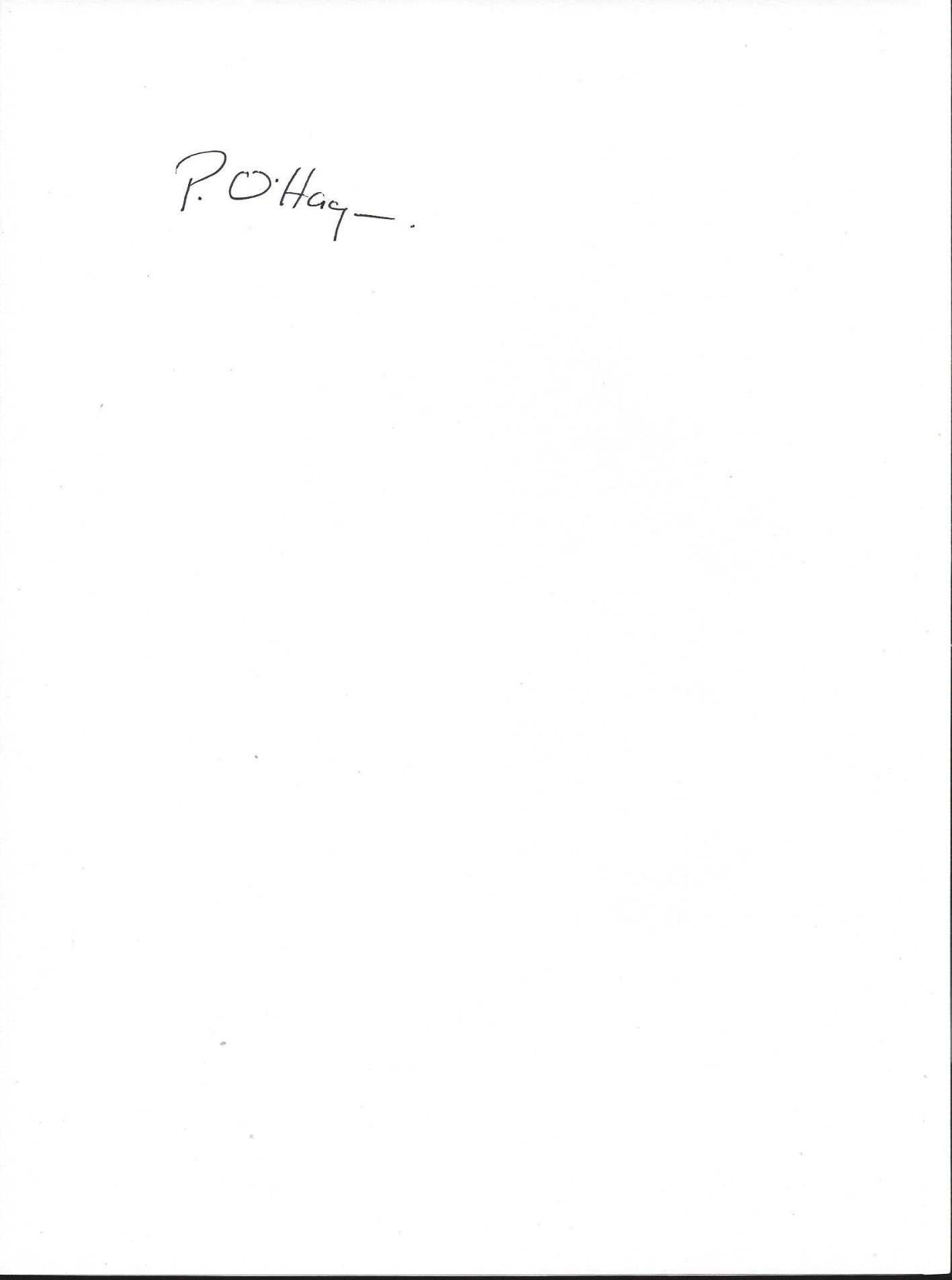 Town Clerk8.1.20AGENDAWem Town CouncilWem-Birthplace of the Modern Sweet PeaTown Clerk and Treasurer:Mrs. P. E. O’HaganWem Town Council OfficesEdinburgh HouseNew StreetWem, ShropshireSY4 5DB
Tel & Fax: (01939) 232733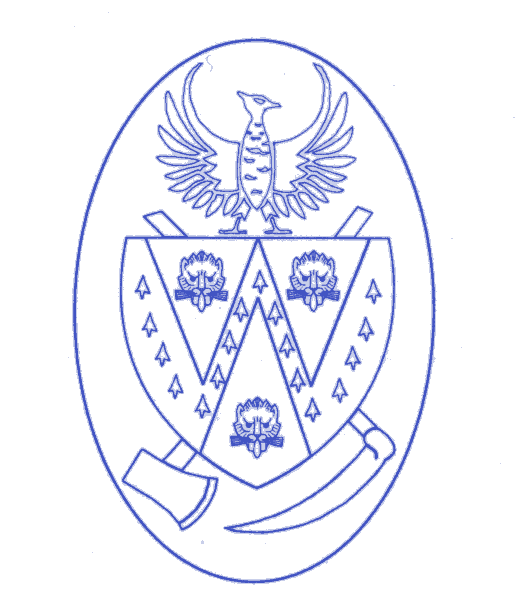 Email: info@wem.gov.ukAssistant Clerk Email: assistant.clerk@wem.gov.ukWebsite: www.wem.gov.ukTo Members of the Finance & Corporate Governance Committee1Apologies - to receive any apologies and reasons for absence23Committee Minutes - to approve as a correct record the minutes of a meeting of the Finance & Corporate Governance Committee held on 17th October 2019 (copy enclosed).4Progress Report – to note (copy enclosed).52019-20 Accountsa) 3rd quarter budget report and balance sheet - for consideration (copy enclosed).b) Internal Audit - to consider the following items (copies enclosed)i) Statement of Internal Controls ii) Effectiveness of the System of Internal Audit c) Internal auditor and Internal Audit Plan - to approve Audit Plan and appoint internal auditor for 2020.62020-21 Budget – to consider Administration Budget and Cllr Expenses Budget for 2020-21 (draft enclosed).7Staffing – to consider the reconvening of the Staffing Review Working Party to consider the creation of new administration post.8Website Accessibility – to receive a report from training attended by Assistant Clerk.9Date and time of next meeting – to note. 10Exclusion of Public and PressTo resolve that as publicity would be prejudicial to the public interest by reason of the confidential nature of the business to be transacted, the public and press be excluded from the meeting in accordance with Section 1 of the Public Bodies (Admission to Meetings) Act 1960.a) Changes to Groundsman’s Hours – to discuss.b) Staffing Budget for 2020-21 – to consider confidential report and make recommendations for 2020-21 staffing budget (copy enclosed).